Pravimo sajt o medvedima.Potrebno je imati 3 html strane: početnu, mrki meda i beli meda. Definisati opis (description) i ključne reči (keywords)Linkovi u navigaciji vode ka stranama Mrki meda, beli meda, a link Panda ka spoljnjem linku https://en.wikipedia.org/wiki/Giant_pandaU css fajlu potrebno je definisati:Zaglavlje dimenzija 850x200 (width x height), boje proizvoljneNavigacija 150x600Sadrzaj  700x600Podnozje 850x100Font je: Arial, Helvetica, sans-serif, veličina 16px. Definisati ovaj font za linkove, paragrafe, sortirane i nesortiranje listeFont za Naslov1 je  Arial, Helvetica, sans-serif, a veličina 32px, podvučeno i boldovanoSlike:veličinu banner-a prilagodite layer-uslike na stranama ’mrki meda’ i ’beli meda’ su pozicionirane desno udaljene od leve ivice i donje za 10pxPRVA STRANA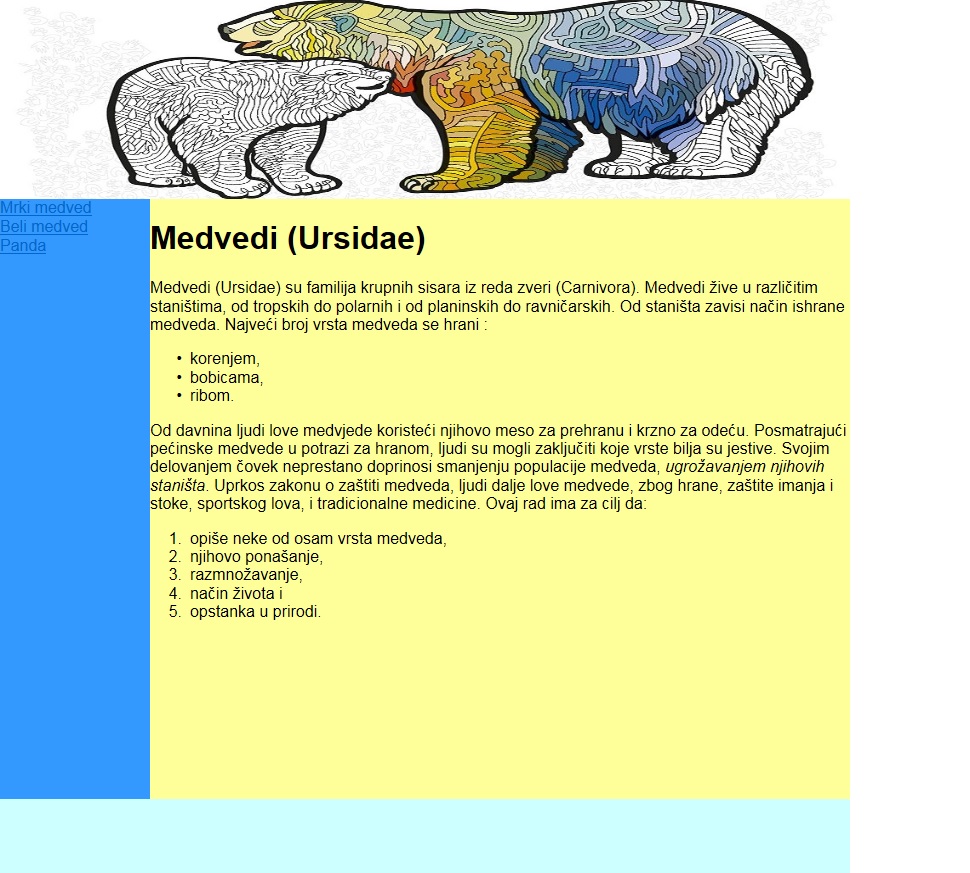 DRUGA STRANA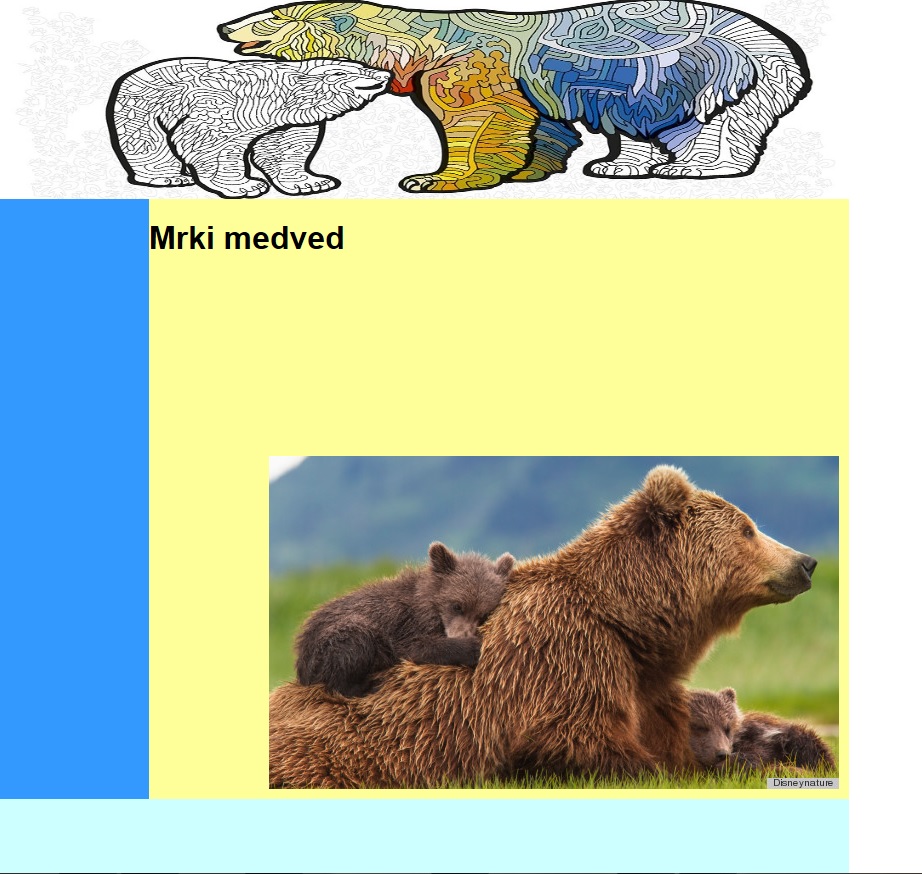 TRECA STRANA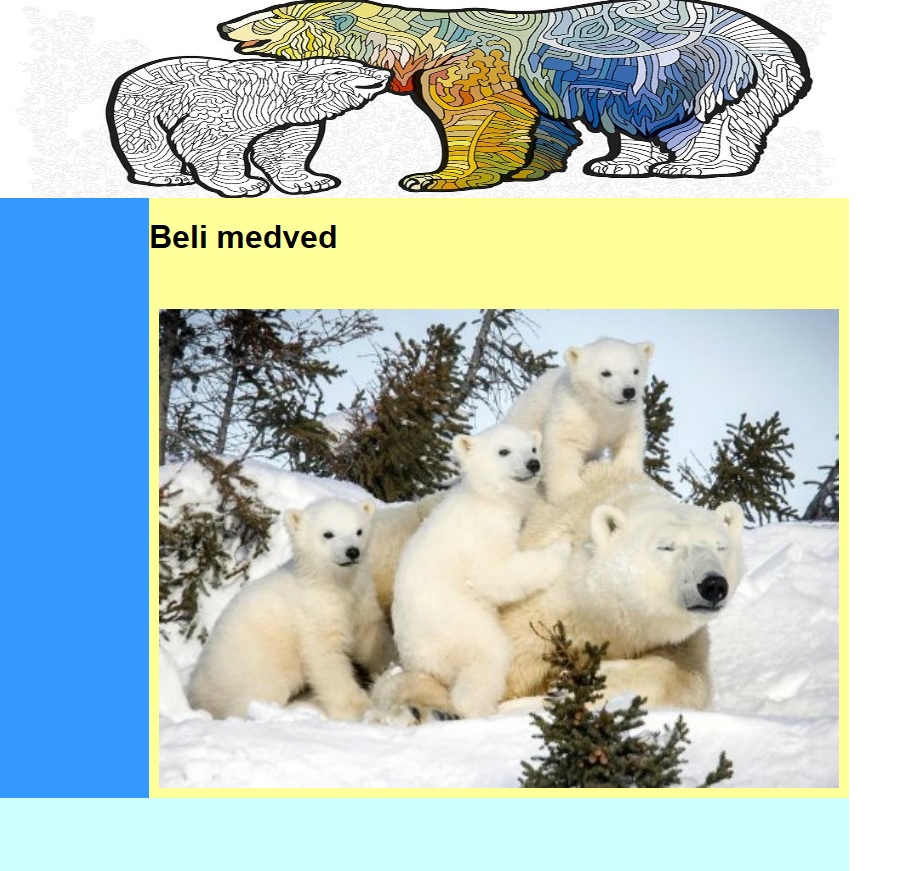 NAREDNI DEO NEĆE BITI DAT NA KONTROLNOJ VEŽBI: Izgled css fajlabody {	margin: 0px;}#Navigacija {	position: absolute;	width: 150px;	height: 600px;	top: 200px;	background-color: #3399FF;}#Zaglavlje {	position: absolute;	width: 850px;	height: 200px;}#Sadrzaj {	position: absolute;	width: 700px;	height: 600px;	top: 200px;	left: 150px;	background-color: #FFFF99;}#Podnozje {	position: absolute;	width: 850px;	height: 100px;	top: 800px;	background-color: #CCFFFF;}a {	font-family: Arial, Helvetica, sans-serif;	font-size: 16px;}h1 {	font-family: Arial, Helvetica, sans-serif;	font-size: 32px;	font-weight: bolder;	}ol {	font-family: Arial, Helvetica, sans-serif;	font-size: 16px;}ul {	font-family: Arial, Helvetica, sans-serif;	font-size: 16px;}.slikadesno {	float: right;	position: absolute;	right: 10px;	bottom: 10px;}